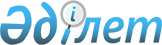 О классификаторе должностей служащих (в части должностей, относящихся к производству и обращению лекарственных средств)Решение Коллегии Евразийской экономической комиссии от 26 ноября 2019 года № 206
      В соответствии cо статьей 30 Договора о Евразийском экономическом союзе от 29 мая 2014 года, пунктами 4 и 7 Протокола об информационно-коммуникационных технологиях и информационном взаимодействии в рамках Евразийского экономического союза (приложение № 3 к Договору о Евразийском экономическом союзе от 29 мая 2014 года) и руководствуясь Положением о единой системе нормативно-справочной информации Евразийского экономического союза, утвержденным Решением Коллегии Евразийской экономической комиссии от 17 ноября 2015 г. № 155, Коллегия Евразийской экономической комиссии решила:  
      1. Утвердить прилагаемый классификатор должностей служащих (в части должностей, относящихся к производству и обращению лекарственных средств) (далее – классификатор).
      2. Включить классификатор в состав ресурсов единой системы нормативно-справочной информации Евразийского экономического союза.
      3. Установить, что:
      классификатор применяется с даты вступления настоящего Решения в силу;
      использование кодовых обозначений классификатора является обязательным при реализации общих процессов в рамках Евразийского экономического союза в сфере обращения лекарственных средств.
      4. Настоящее Решение вступает в силу по истечении 30 календарных дней с даты его официального опубликования.  КЛАССИФИКАТОР  
должностей служащих (в части должностей, относящихся к производству и обращению лекарственных средств)   I. Детализированные сведения из классификатора    II. Паспорт классификатора     III. Описание структуры и реквизитного состава классификатора 
      1. Настоящий раздел определяет структуру и реквизитный состав классификатора, в том числе области значений реквизитов и правила их формирования.
      2. Структура и реквизитный состав классификатора приведены в таблице, в которой формируются следующие поля (графы):
      "область значения реквизита" – текст, поясняющий смысл (семантику) реквизита;
      "правила формирования значения реквизита" – текст, уточняющий назначение реквизита и определяющий правила его формирования (заполнения), или словесное описание возможных значений реквизита;
      "мн." – множественность реквизита (обязательность (опциональность) и количество возможных повторений реквизита).
      3. Для указания множественности реквизитов передаваемых данных используются следующие обозначения:
      1 – реквизит обязателен, повторения не допускаются; 
      n – реквизит обязателен, должен повторяться n раз (n > 1);
      1..* – реквизит обязателен, может повторяться без ограничений;
      n..* – реквизит обязателен, должен повторяться не менее n раз (n > 1);
      n..m – реквизит обязателен, должен повторяться не менее n раз и не более m раз (n > 1, m > n);
      0..1 – реквизит опционален, повторения не допускаются;
      0..* – реквизит опционален, может повторяться без ограничений;
      0..m – реквизит опционален, может повторяться не более m раз (m > 1). Структура и реквизитный состав классификатора   
					© 2012. РГП на ПХВ «Институт законодательства и правовой информации Республики Казахстан» Министерства юстиции Республики Казахстан
				
      Председатель Коллегии  
Евразийской экономической комиссии

Т. Саркисян  
УТВЕРЖДЕН
Решением Коллегии 
Евразийской экономической 
комиссии
от 26 ноября 2019 г. № 206 
Код основной группы
Код должности
Наименование должности
1
Руководители 
Руководители 
1
1010
генеральный директор комбината
1
1020
генеральный директор межотраслевого научно-технического комплекса
1
1030
генеральный директор научно-производственного объединения
1
1040
генеральный директор объединения
1
1050
генеральный директор предприятия
1
1060
генеральный директор производственного объединения
1
1070
главный врач (директор, заведующий, начальник) учреждения здравоохранения
1
1080
главный врач (начальник) учреждения госсанэпидслужбы (главный санитарный врач)
1
1090
директор (заведующий) филиала (территориального филиала)
1
1100
директор (начальник) организации (изыскательской, конструкторской, проектной)
1
1110
директор (начальник) треста
1
1120
директор (начальник, уполномоченный) дирекции
1
1130
директор (начальник, управляющий) предприятия
1
1140
директор (руководитель) департамента (комитета)
1
1150
директор завода
1
1160
директор (руководитель) представительства
1
1170
директор фабрики
1
1180
директор фирмы
Код основной группы
Код должности
Наименование должности
1181
заместитель генерального директора предприятия
1182
заместитель директора (руководителя) департамента (комитета)
1190
заместитель начальника отдела в управлении государственной (федеральной) службы
1200
заместитель начальника отдела государственной (федеральной) службы
1210
заместитель начальника отдела территориального органа
1220
заместитель начальника управления государственной (федеральной) службы
1221
заместитель начальника (директора, руководителя) филиала (территориального филиала)
1230
заместитель руководителя (директора) государственной (федеральной) службы
1240
заместитель руководителя территориального органа
1250
начальник (заведующий, руководитель) службы
1260
начальник бригады
1270
начальник бюро (научно-технического развития)
1280
начальник государственной инспекции
1290
начальник (заведующий, руководитель) группы 
1300
начальник инспекции
1310
начальник комплекса 
1320
начальник (заведующий) лаборатории 
1330
начальник объединения
1340
начальник (заведующий, руководитель) отдела 
1350
начальник отдела в управлении государственной (федеральной) службы
1360
начальник отдела государственной (федеральной) службы
1370
начальник отдела территориального органа
1380
начальник отделения
1390
начальник партии 
1400
начальник производства 
1410
начальник пункта 
1420
начальник (заведующий) сектора 
1440

 
начальник смены 

Код основной группы
Код должности
Наименование должности
1450
начальник (руководитель) управления 
1460
начальник управления государственной (федеральной) службы
1470
начальник участка 
1480
начальник фабрики
1490
начальник (руководитель) филиала (территориального филиала)
1500
начальник (заведующий, руководитель) центра
1510
начальник центральной заводской лаборатории
1520
начальник цеха
1530
руководитель (директор) государственной (федеральной) службы
1540
руководитель территориального органа
1550
уполномоченный по качеству
2
Специалисты высшего уровня квалификации
Специалисты высшего уровня квалификации
2010
бактериолог
2020
биолог
2030
биофизик
2040
биохимик
2041
ведущий инженер
2050
ведущий консультант
2060
ведущий научный сотрудник
2068
ведущий специалист 1 разряда
2069
ведущий специалист 2 разряда
2070
ведущий специалист 3 разряда
2080
ведущий специалист-эксперт
2090
врач
2100
главный выпускающий
2110
главный государственный инспектор
2120
главный инженер 
2130
главный научный сотрудник
2140
главный специалист
2150
главный специалист-эксперт
2160
главный технолог
2170
главный технолог проекта
2171
главный эксперт
Код основной группы
Код должности
Наименование должности
2180
главный эксперт по врачебно-трудовой экспертизе
2190
государственный инспектор
2200
инженер
2210
инженер по испытаниям
2220
инженер по качеству
2230
инженер по стандартизации
2240
инженер-инспектор
2250
инженер-контролер
2260
инженер-лаборант
2261
инженер-метролог
2270
инженер-микробиолог
2280
инженер-технолог
2290
инженер-химик
2300
инспектор
2310
инспектор санитарный
2320
инспектор-врач
2330
инспектор-провизор
2340
инспектор-ревизор
2350
консультант
2360
лаборант
2370
микробиолог
2380
младший научный сотрудник
2390
научный сотрудник 
2400
помощник руководителя (директора) государственной (федеральной) службы
2410
помощник руководителя территориального органа
2420
провизор
2430
провизор-аналитик
2440
провизор-интерн
2450
советник
2460
советник руководителя (директора) государственной (федеральной) службы
2470
специалист
2471
специалист I категории
2472
специалист II категории
2473
специалист III категории
2480
специалист 1 разряда
2490
специалист 2 разряда
2500
специалист-эксперт
Код основной группы
Код должности
Наименование должности
2510
старший государственный инспектор
2520
старший научный сотрудник
2530
старший специалист 1 разряда
2540
старший специалист 2 разряда
2550
старший специалист 3 разряда
2560
стажер младшего научного сотрудника
2570
технолог
2580
технолог-наставник
2590
эксперт I категории
2600
эксперт II категории
2610
эксперт III категории
2590
фармаколог
2600
фармацевт
2610
химик
2620
эксперт
3
Специалисты среднего уровня квалификации
Специалисты среднего уровня квалификации
3
3010
контролер-ревизор
3
3011
лаборант I категории
3
3020
лаборант (средней квалификации), лаборант II категории
3
3021
лаборант III категории
3
3030
лаборант-исследователь 
3
3040
младший фармацевт
3
3050
провизор-интерн (средней квалификации)
3
3060
провизор-стажер
3
3070
провизор-технолог
3
3071
санитар
3
3072
специалист IV категории
3
3080
фармацевт (средней квалификации)
№ п/п
Обозначение элемента
Описание
1
2
3
1
Код
060
2
Тип
2 – классификатор
3
Наименование
классификатор должностей служащих (в части должностей, относящихся к производству и обращению лекарственных средств)
4
Аббревиатура
КДС
5
Обозначение
ЕК 060– 2019 (ред. 1)
6
Реквизиты акта о принятии (утверждении) справочника (классификатора)
Решение Коллегии Евразийской экономической комиссии 
от 2019 г. № 
7
Дата введения в действие (начала применения) справочника (классификатора)
с даты вступления в силу Решения Коллегии Евразийской экономической комиссии
от 2019 г. №
8
Реквизиты акта о прекращении применения справочника (классификатора)
–
9
Дата окончания применения справочника (классификатора)
–
10
Оператор (операторы)
Евразийская экономическая комиссия
11
Назначение
предназначен для классификации сведений о должностях, которые занимали по ходу своей трудовой деятельности фармацевтические инспекторы и уполномоченные лица производителей лекарственных средств Евразийского экономического союза
12
Аннотация 
(область применения)
используется при формировании гражданами и хозяйствующими субъектами представляемых в государственные органы государств – членов Евразийского экономического союза документов, в том числе в электронном виде, а также для обеспечения информационного взаимодействия при реализации общих процессов в рамках Евразийского экономического союза 
13
Ключевые слова
должность, уполномоченное лицо производителя лекарственных средств
14
Сфера, в которой реализуются полномочия органов Евразийского экономического союза
техническое регулирование
15
Использование международной (межгосударственной, региональной) классификации
1 – классификатор гармонизирован с международными (межгосударственными, региональными) классификаторами и (или) стандартами:

Международная статистическая классификация занятий МСКЗ-2008, разработанная Институтом статистики ЮНЕСКО.

Метод гармонизации:

5 – комбинированный метод гармонизации
16
Наличие государственных справочников (классификаторов) 
государств – членов Евразийского экономического союза
1 – классификатор имеет аналоги 
в государствах – членах Евразийского экономического союза:

в Республике Беларусь – Общегосударственный классификатор Республики Беларусь ОКРБ 
014-2017 "Занятия", утвержденный постановлением Министерства труда и социальной защиты Республики Беларусь 
от 24 июля 2017 г. № 33;

в Республике Казахстан – Квалификационный справочник должностей руководителей, специалистов и других служащих, утвержденный приказом Министра труда и социальной защиты населения Республики Казахстан от 21 мая 2012 г. № 201-п-м;

в Кыргызской Республике – Общереспубликанский классификатор профессий рабочих, должностей служащих и тарифных разрядов, утвержденный постановлением Национального статистического комитета Кыргызской Республики от 12 июня 1998 г. № 21;

в Российской Федерации – Квалификационный справочник должностей руководителей, специалистов и других служащих, утвержденный постановлением Министерства труда и социальной защиты Российской Федерации от 21 августа 1998 г.
№ 37, и Номенклатура должностей медицинских работников и фармацевтических работников, утвержденная приказом Министерства здравоохранения Российской Федерации от 20 декабря 2012 г. № 1183н 
17
Метод систематизации (классификации)
2 – иерархический, 
число ступеней (уровней) – 2
18
Методика ведения
1 – централизованная процедура ведения. Добавление, изменение или исключение значений классификатора выполняется оператором в соответствии с актом органа Евразийской экономической комиссии. 

В случае исключения значения запись классификатора отмечается как недействующая с даты исключения 
с указанием сведений об акте органа Евразийской экономической комиссии, регламентирующем окончание действия записи классификатора. 

Коды классификатора являются уникальными, повторное использование кодов классификатора, в том числе недействующих,
не допускается
19
Структура
информация о структуре классификатора (состав полей классификатора, области их значений и правила формирования) приведена в разделе III
20
Степень конфиденциальности данных
сведения классификатора относятся 
к информации открытого доступа
21
Установленная периодичность пересмотра
по мере внесения соответствующих изменений, устанавливаемых актами органа Евразийской экономической комиссии
22
Изменения
–
23
Ссылка на детализированные сведения из справочника (классификатора)
детализированные сведения из классификатора приведены в разделе I
24
Способ представления сведений из справочника (классификатора)
опубликование на информационном портале Евразийского экономического союза.
Сведения из классификатора представляются уполномоченным органам государств – членов Евразийского экономического союза средствами интегрированной системы по запросуТаблица
Наименование реквизита
Наименование реквизита
Наименование реквизита
Область значения реквизита
Правила формирования 
значения реквизита
Мн.
1. Сведения о должностях служащих (в части должностей, относящихся к производству и обращению лекарственных средств)
1. Сведения о должностях служащих (в части должностей, относящихся к производству и обращению лекарственных средств)
1. Сведения о должностях служащих (в части должностей, относящихся к производству и обращению лекарственных средств)
определяется областями значений вложенных реквизитов
определяются правилами формирования вложенных реквизитов
1..*
1.1. Код основной группы
1.1. Код основной группы
нормализованная строка символов.

Шаблон: \d{1}
кодовое обозначение формируется с использованием последовательного метода кодирования
1
1.2. Наименование основной группы
1.2. Наименование основной группы
строка символов.

Мин. длина: 1.

Макс. длина: 500
формируется в виде словосочетания на русском языке
1
1.3. Сведения о должности служащего
1.3. Сведения о должности служащего
определяется областями значений вложенных реквизитов
определяются правилами формирования вложенных реквизитов
1..*
1.3.1. Код должности служащего
нормализованная строка символов.

Шаблон: \d{4}
кодовое обозначение формируется с использованием порядкового метода кодирования
1
1.3.2. Наименование должности служащего
нормализованная строка символов.

Мин. длина: 1.

Макс. длина: 500
формируется в виде словосочетания на русском языке
1..*
1.3.3. Сведения о записи справочника (классификатора)
определяется областями значений вложенных реквизитов
определяются правилами формирования вложенных реквизитов
1
Наименование реквизита
Наименование реквизита
Наименование реквизита
Область значения реквизита
Правила формирования значения реквизита
Мн.
*.1. Дата начала действия
*.1. Дата начала действия
обозначение даты в соответствии с ГОСТ ИСО 8601–2001 в формате YYYY-MM-DD
соответствует дате начала действия, указанной в акте органа Евразийского экономического союза
1
*.2. Сведения об акте, регламентирующем начало действия записи справочника (классификатора)
*.2. Сведения об акте, регламентирующем начало действия записи справочника (классификатора)
определяется областями значений вложенных реквизитов
определяются правилами формирования вложенных реквизитов
0..1
*.2.1. Вид акта
нормализованная строка символов.

Шаблон: \d{5}
кодовое обозначение акта в соответствии с классификатором видов нормативных правовых актов международного права
1
*.2.2. Номер акта
строка символов.

Мин. длина: 1.

Макс. длина: 50
соответствует номеру акта органа Евразийского экономического союза
1
*.2.3. Дата акта
обозначение даты в соответствии с ГОСТ ИСО 8601–2001 в формате YYYY-MM-DD
соответствует дате принятия акта органа Евразийского экономического союза
1
*.3. Дата окончания действия
*.3. Дата окончания действия
обозначение даты в соответствии с ГОСТ ИСО 8601–2001 в формате YYYY-MM-DD
соответствует дате окончания действия, указанной в акте органа Евразийского экономического союза
0..1
*.4. Сведения об акте, регламентирующем окончание действия записи справочника (классификатора)
*.4. Сведения об акте, регламентирующем окончание действия записи справочника (классификатора)
определяется областями значений вложенных реквизитов
определяются правилами формирования вложенных реквизитов
0..1
*.4.1. Вид акта
нормализованная строка символов.

Шаблон: \d{5}
кодовое обозначение акта в соответствии с классификатором видов нормативных правовых актов международного права
1
Наименование реквизита
Наименование реквизита
Наименование реквизита
Область значения реквизита
Правила формирования 
значения реквизита
Мн.
*.4.2. Номер акта
строка символов.

Мин. длина: 1.

Макс. длина: 50
соответствует номеру акта органа Евразийского экономического союза
1
*.4.3. Дата акта
обозначение даты в соответствии с ГОСТ ИСО 8601–2001 в формате YYYY-MM-DD
соответствует дате принятия акта органа Евразийского экономического союза
1